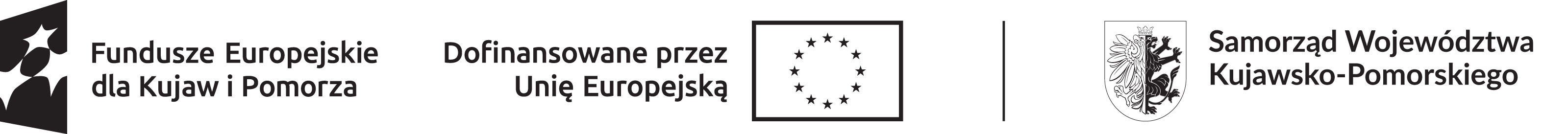 ………………………………                                                Miejscowość………………,dnia………….….….     ( pieczątka powiatowego urzędu pracy)                                                                                  SPRAWOZDANIE Z PRZEBIEGU STAŻUPan(i)………………………………………………………………………………….………………………( imię i nazwisko)…………………………………………………………………………………………………………….......( miejsce odbywania stażu )Okres odbywania stażu od …………………….….………….. do ……………..……………..……………Na stanowisku………………………………………………………………………………………………..…………………………                                                            ..............…………………………………...      ( podpis bezrobotnego )                                                                                                                   ( podpis i imienna pieczątka opiekuna bezrobotnego )..………………………..                                                               ….……………………………………….(data i podpis osoby przyjmującej)                                                                                                            ( podpis i imienna pieczątka organizatora stażu )Bezrobotny niezwłocznie po otrzymaniu od organizatora stażu opinii, przedkłada ją w tut. Urzędzie wraz ze sprawozdaniem z przebiegu stażu  w celu uzyskania zaświadczenia o odbyciu stażu.INFORMACJA O WYKONYWANYCH ZADANIACH ORAZ UZYSKANYCH UMIEJĘTNOŚCIACH ZAWODOWYCH